CALCIO A CINQUESOMMARIOSOMMARIO	1COMUNICAZIONI DELLA F.I.G.C.	1COMUNICAZIONI DELLA L.N.D.	1COMUNICAZIONI DELLA DIVISIONE CALCIO A CINQUE	1COMUNICAZIONI DEL COMITATO REGIONALE MARCHE	1NOTIZIE SU ATTIVITA’ AGONISTICA	3COMUNICAZIONI DELLA F.I.G.C.COMUNICAZIONI DELLA L.N.D.COMUNICAZIONI DELLA DIVISIONE CALCIO A CINQUECOMUNICAZIONI DEL COMITATO REGIONALE MARCHEPer tutte le comunicazioni con la Segreteria del Calcio a Cinque - richieste di variazione gara comprese - è attiva la casella e-mail c5marche@lnd.it; si raccomandano le Società di utilizzare la casella e-mail comunicata all'atto dell'iscrizione per ogni tipo di comunicazione verso il Comitato Regionale Marche. PRONTO AIA CALCIO A CINQUE334 3038327SPOSTAMENTO GARENon saranno rinviate gare a data da destinarsi. Tutte le variazioni che non rispettano la consecutio temporum data dal calendario ufficiale non saranno prese in considerazione. (es. non può essere accordato lo spostamento della quarta giornata di campionato prima della terza o dopo la quinta).Le variazione dovranno pervenire alla Segreteria del Calcio a Cinque esclusivamente tramite mail (c5marche@lnd.it) con tutta la documentazione necessaria, compreso l’assenso della squadra avversaria, inderogabilmente  entro le ore 23:59 del martedì antecedente la gara o entro le 72 ore in caso di turno infrasettimanale.Per il cambio del campo di giuoco e la variazione di inizio gara che non supera i 30 minuti non è necessaria la dichiarazione di consenso della squadra avversaria.ATTIVITA’ DI RAPPRESENTATIVASi comunicano a tutte le Società, al fine di organizzare al meglio la loro programmazione, le date del Torneo delle Regioni e degli stage di allenamento previsti:TORNEO DELLE REGIONI 2020, VENETOVENERDI’ 03 APRILE 2020 – VENERDI’ 10 APRILE 2020STAGE DI ALLENAMENTOSTAGE 2	settimana dal 17 al 21 FEBBRAIO 2020STAGE 3	settimana dal 9 al 13 MARZO 2020STAGE 4	settimana dal 30 MARZO al 2 APRILE 2020RIUNIONI PROVINCIALI CON LE SOCIETA’Si comunica che sono state programmate le riunioni provinciali con le Società che si svolgeranno secondo il seguente programma:ANCONA									Lunedì 17.02.2020Sala delle riunioni del C.R.Marche FIGC LND di Ancona – via SchiavoniMACERATA									Giovedì 20.02.2020Cine Teatro Spirito Santo di Tolentino, piazza Palmiro TogliattiASCOLI PICENO								Giovedì 27.02.2020Sala Parrocchia SS Simone e Giuda di Ascoli Piceno, via dei Frassini 4 MonticelliPESARO									Lunedì 02.03.2020Sede Delegazione FIGC di Pesaro – via del Cinema 5FERMO									Giovedì 05.03.2020Auditorium di Villa Nazareth di Fermo – via S.Salvatore 6Tutte le riunioni avranno inizio alle ore 17,30.Nel corso delle riunioni saranno trattati e discussi temi e problemi relativi all’attività, sia regolamentari che organizzativi, presenti i dirigenti regionali e provinciali. Si auspica la consueta massiccia e responsabile presenza.NOTIZIE SU ATTIVITA’ AGONISTICACALCIO A CINQUE SERIE C1GIUDICE SPORTIVOIl Giudice Sportivo, Avv. Claudio Romagnoli, nella seduta del 06/02/2020 ha adottato le decisioni che di seguito integralmente si riportano:GARE DEL 1/ 2/2020 PROVVEDIMENTI DISCIPLINARI In base alle risultanze degli atti ufficiali sono state deliberate le seguenti sanzioni disciplinari. SOCIETA' AMMENDA Euro 80,00 NUOVA JUVENTINA FFC 
per comportamento irriguardoso del proprio pubblico nei confronti degli Arbitri durante la gara e dei calciatori della squadra avversaria al termine della stessa. CALCIATORI ESPULSI SQUALIFICA PER DUE GARE EFFETTIVE 							F.to IL GIUDICE SPORTIVO 						   	       Claudio RomagnoliUNDER 19 CALCIO A 5 REGIONALERISULTATIRISULTATI UFFICIALI GARE DEL 05/02/2020Si trascrivono qui di seguito i risultati ufficiali delle gare disputateGIUDICE SPORTIVOIl Giudice Sportivo, Avv. Claudio Romagnoli, nella seduta del 06/02/2020 ha adottato le decisioni che di seguito integralmente si riportano:GARE DEL 5/ 2/2020 PROVVEDIMENTI DISCIPLINARI In base alle risultanze degli atti ufficiali sono state deliberate le seguenti sanzioni disciplinari. CALCIATORI NON ESPULSI AMMONIZIONE (I INFR) 							F.to IL GIUDICE SPORTIVO 						   	       Claudio RomagnoliCLASSIFICAGIRONE GGIRONE SERRATA CORRIGECAMPIONATO REGIONALE CALCIO A CINQUE SERIE C1A seguito di rettifica arbitrale, la squalifica per due gare effettive comminata nel C.U. n° 64 del 05/02/2020 al calciatore FARABINI MATTIA, tesserato con la soc. Olympia Fano C5 deve ritenersi revocata con effetto immediato; nel contempo al calciatore LEONE PAOLO, espulso dal campo, tesserato con la soc. Olympia Fano C5, si commina la sanzione della squalifica per due gare effettive come da relativo paragrafo.Nel Comunicato Ufficiale n° 64 del 05/02/2020 è stato omesso l’inserimento di un’ammenda a carico della Società Nuova Juventina FFC come da relativo paragrafo.*     *     *ORARIO UFFICISi ricorda che l’orario di apertura degli uffici del Comitato Regionale Marche è il seguente:Durante i suddetti orari è garantito, salvo assenza degli addetti per ferie o altro, anche il servizio telefonico ai seguenti numeri:Segreteria			071/28560404Segreteria Calcio a 5		071/28560407Ufficio Amministrazione	071/28560322 (Il pomeriggio solo nel giorno di lunedì)Ufficio Tesseramento 	071/28560408 (Il pomeriggio solo nei giorni di mercoledì e venerdì)Le ammende irrogate con il presente comunicato dovranno pervenire a questo Comitato entro e non oltre il 17/02/2020.Pubblicato in Ancona ed affisso all’albo del C.R. M. il 06/02/2020.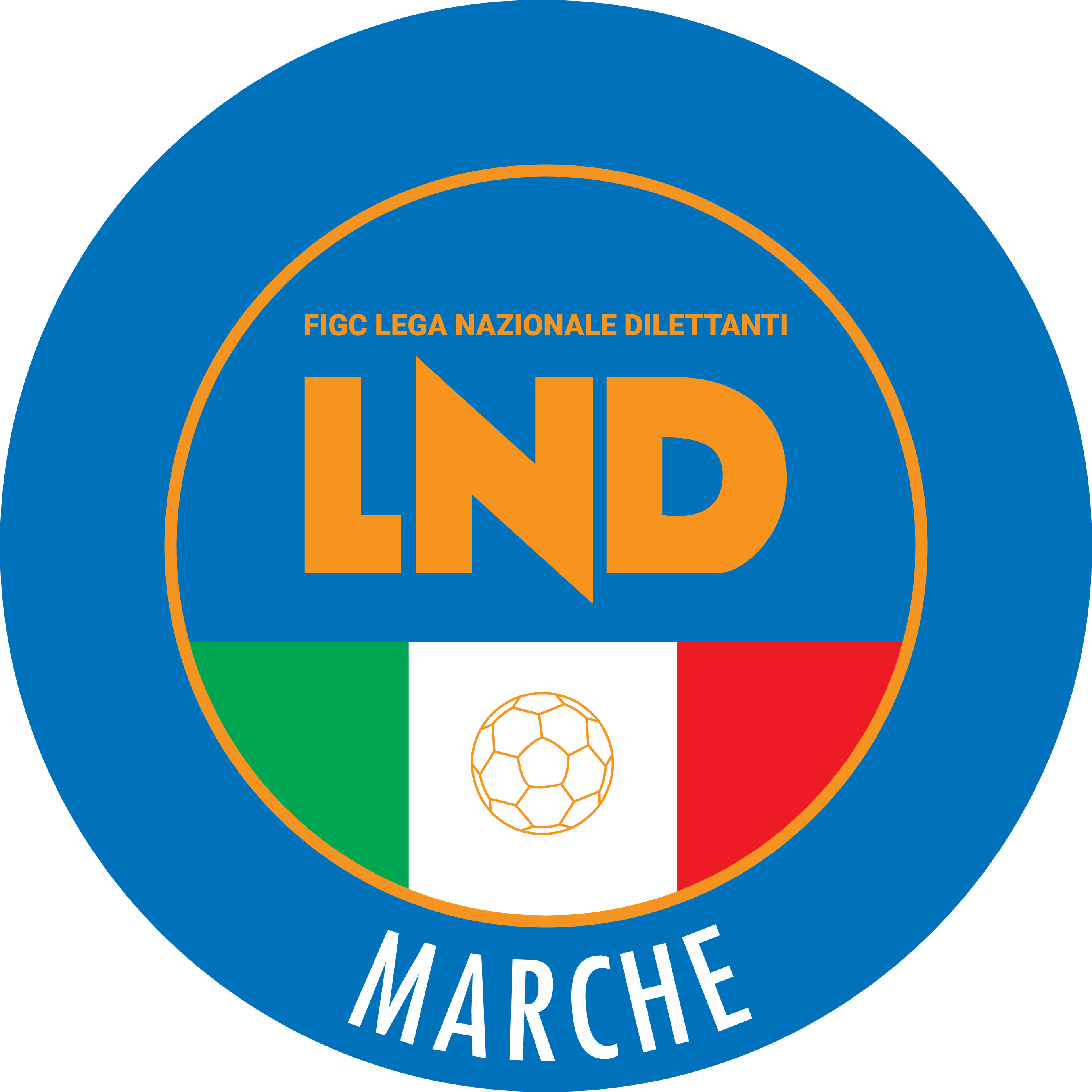 Federazione Italiana Giuoco CalcioLega Nazionale DilettantiCOMITATO REGIONALE MARCHEVia Schiavoni, snc - 60131 ANCONACENTRALINO: 071 285601 - FAX: 071 28560403sito internet: marche.lnd.ite-mail: c5marche@lnd.itpec: marche@pec.figcmarche.itStagione Sportiva 2019/2020Comunicato Ufficiale N° 65 del 06/02/2020Stagione Sportiva 2019/2020Comunicato Ufficiale N° 65 del 06/02/2020LEONE DAVIDE(OLYMPIA FANO C5) ROSSI ALESSIO(MONTELUPONE CALCIO A 5) SquadraPTGVNPGFGSDRPEA.S.D. AMICI DEL CENTROSOCIO SP.311006150A.S.D. C.U.S. MACERATA CALCIO A5311006240A.S.D. REAL FABRIANO321017700A.S.D. RECANATI CALCIO A 5321016600POL.D. U.MANDOLESI CALCIO321016600A.S.D. ACLI AUDAX MONTECOSARO C53210145-10A.S.D. MONTELUPONE CALCIO A 50200219-80SquadraPTGVNPGFGSDRPEG.S. AUDAX 1970 S.ANGELO6220016790A.S. CAMPOCAVALLO6220010370A.S.D. DINAMIS 19904211010550U.S.D. ACLI VILLA MUSONE110105500A.S.D. FUTSAL POTENZA PICENA02002813-50POL. CSI STELLA A.S.D.0100127-50A.S.D. CANTINE RIUNITE CSI02002011-110GIORNOMATTINOPOMERIGGIOLunedìchiuso15.00 – 17,00Martedì10.00 – 12.00chiusoMercoledìchiuso15.00 – 17.00Giovedì10.00 – 12.00chiusoVenerdìchiuso15.00 – 17.00Il Responsabile Regionale Calcio a Cinque(Marco Capretti)Il Presidente(Paolo Cellini)